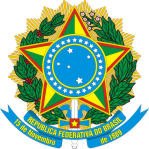 SERVIÇO PÚBLICO FEDERALCONSELHO DE ARQUITETURA E URBANISMO DE MATO GROSSO DO SULAos 18 (dezoito ) dias do mês de agosto (08) do ano de dois mil e dezesseis (2016), na sede do Conselho de Arquitetura e Urbanismo de Mato Grosso do Sul, situado na Rua Espírito Santo n. 205, esquina com a Avenida Afonso Pena em Campo Grande - MS, por convocação ordinária prevista no calendário anual e sob a presidência do Conselheiro Estadual Eymard Cezar Araujo Ferreira, 1º Vice-Presidente do Conselho de Arquitetura e Urbanismo do Mato Grosso do Sul, reuniram-se os Conselheiros Estaduais:  Angela Cristina Gil Lins, Carlos Lucas Mali, Dirceu de Oliveira Peters, Fabiano Costa, Giovana Dario Sbaraini, José Marcos da Fonseca, e Paulo Cesar do Amaral. Assume a titularidade a Suplente de Conselheiro Jussara Maria Basso.  Registra-se as presenças do Gerente Administrativo e Financeiro, Cláudio Lisias Lucchese; do Procurador Jurídico, Elias Pereira de Souza; da Gerente de Fiscalização, Fabricia de Carvalho Torquato; do Coordenador da Secretaria Geral, Gill Abner Finotti; do Assessor Jurídico Diego Luiz Rojas Lube; do Assessor Especial da Presidência, Luis Eduardo Costa; e para secretariar esta Reunião Plenária, o Coordenador da Secretaria Geral Gill Abner Finotti, assistido pela Secretaria da Presidência, Ghislaine Gonçalves Rondon, com auxílio da Auxiliar Administrativo Talita Assunção Souza. EXPEDIENTE: 1. ABERTURA, VERIFICAÇÃO DE QUÓRUM E AUSÊNCIAS JUSTIFICADAS: O presidente em exercício, Conselheiro Estadual Eymard Ferreira, constatando a existência de quórum, inicia a 57ª reunião do ano de 2016, com a justificativa de ausência do Presidente Osvaldo Abrão, que se encontra em compromissos do CAU/BR. 2. HINO NACIONAL: O Presidente em exercício Eymard Ferreira convida os presentes para acompanhar a execução do Hino Nacional.  Após a execução do Hino Nacional os trabalhos da Reunião são iniciados. 3.LEITURA E APROVAÇÃO DA ATA ANTERIOR: O Presidente em exercício Eymard Ferreira informa que a Ata da 56ª Reunião Plenária Ordinária, realizada em 14 de julho de 2016, foi encaminhada eletronicamente aos senhores conselheiros com antecedência, indagando se existe alguma ressalva. Em não havendo, é colocada em votação. Aprovada por unanimidade. 4. APRESENTAÇÃO DOS DESTAQUES DE CORRESPONDÊNCIAS. 4.1 CORRESPONDÊNCIAS RECEBIDAS: 4.1.1 Ofício n.16 DAT-CBMMS; 4.1.2 Ofício n.19 DAT-CBMMS Prot. 404392.16; 4.1.3 Ofício n. 038-2016-PR CAUBR Prot. 405223.16; 4.1.4 Convite CORECON/MS; 4.1.5 E-mail convite CRPMS; 4.1.6 Ofício Circ. 002.2016 Casa Cor; 4.1.7 Ofício 30-2016- CORECON/MS; 4.1.8 Ofício n. 30-2016- FAENG Prot. 408888.16; 4.1.9 Ofício Solicitação de Delegado de Nova Andradina (e-mail). 4.2 CORRESPONDÊNCIAS EXPEDIDAS: 4.2.1 Ofício 1126- 2015/2017 Convite Gutemberg UFMS; 4.2.2 Ofício 1127-2015/2017 Convite Rodrigo EAMS; 4.2.3 Ofício 1128-2015/2017 Convite Tácia UNIDERP; 4.2.4 Ofício 1129-2015/2017 Convite Alessandro UCDB; 4.2.5 Ofício 1131-2015/2017 Resposta ao Ofício 30-2016 CORECON; 4.2.6 Ofício 1137-2015/2017 A e A; 4.2.7 Ofício 1138-2015/2017 Sr. Marcos Luciano; 4.2.8 Ofício 1130-2015/2017 Casa Cor MS; 4.2.9 Ofício 1139-2015/2017 Paraíso das Águas; 4.2.10 Ofício 1140-2015/2017 Convite Marcio UNGRAN; 4.2.11 Ofício 1152-2015/2017 Conselheiro Dirceu Peters.  5. APRESENTAÇÃO DE COMUNICADOS: (A): PRESIDENTE: No dia 19 de julho recebeu a docente Graciana Goederth, para esclarecer dúvidas da mesma e a convite da CEF/MS oficializou convite para a mesma participar da reunião ordinária. No dia 02 de agosto o CAU/MS recebeu a CPP/BR- Comissão de Política Profissional. No dia 06 de agosto foi convidado a participar do Seminário Programa Cidades Sustentáveis, realizado na Câmara dos Vereadores de Dourados. Dias 11 e 12 de agosto participou do Seminário de Direitos Autorais, realizado em Curitiba/PR, pela CED e CEP/BR. Dias 17 e 18 participa do 21º Fórum de Presidentes em Brasília/DF. Dia 19 participa da Plenária Ampliada do CAU/BR. (B): COORDENADORES DAS COMISSÕES: Comissão de Finanças e Administração: O coordenador da CFA/MS, Conselheiro Paulo Amaral, relata que foram analisados e aprovados os demonstrativos de julho de 2016, assim como o balancete do segundo trimestre. Posteriormente refletiram da necessidade da identificação dos delegados, inclusive dos conselheiros atuando fora no CAUMS, chegando a ideia de um crachá e finalizando na confecção de cartões de visitas. Foi solicitado a Gerencia de Administração, o orçamento para produção desse material e verificação da viabilidade de produção, apresentando até a próxima reunião. Comissão de Ensino e Formação: O coordenador da comissão Conselheiro Fabiano Costa, relata que esteve ausente da reunião, deixando o relato com o coordenador adjunto Conselheiro Carlos Lucas Mali. O coordenador adjunto Lucas Mali relata que na última reunião da comissão, houve como de praxe o registro de aproximadamente vinte profissionais, não havendo nenhum problema. Outro assunto pautado, veio originalmente do CAUBR, que seria a distribuição de um livro da “Coquetel”, que trata sobre Ética, são apenas quinhentos exemplares que serão distribuídos aos profissionais, e por solicitação do Conselheiro Paulo, foi distribuído entre os conselheiros para uma análise inicial. Complementado que até a próxima reunião será deliberado e autorizado a distribuição dos mesmos. Complementa que também veio do CAUBR um marcador de livros, que também será distribuído. Outro assunto pautado para a reunião trata-se de uma proposta feita inclusive por ele, a respeito de uma pesquisa sobre as Instituições de Ensino de Mato Grosso do Sul, sendo aprovada esta proposta, mas que a mesma necessita de alguns ajustes e apresenta-la na próxima reunião da comissão para que haja um parâmetro da evolução sobre a grade curricular, o número de profissionais, deixando aberto a sugestões e convida os demais para contribuições. Comissão de Ética e Disciplina:  O coordenador Conselheiro Eymard Ferreira, relata que na 34ª reunião da comissão, foi discutido o Oficio Circular 10 do CAU/BR, citado anteriormente pelo Conselheiro Lucas Mali, e deliberou-se dentro da comissão o pedido de mais 500 kits e que a entrega deva ser a princípio para os egressos. Também houve o relato de dois processos referente a juízo de admissibilidade, sendo eles: Processo 322394/14 e o 041/2015. Relata ainda que tem um comunicado interno que trata da indicação do Conselheiro Paulo Amaral para participar do Seminário Regional da CED e CEP/BR em Curitiba/PR. E conclui que teve o relato da viagem a Brasília junto com o Procurador Jurídico Elias Pereira, que foi sobre a resolução que trata dos ritos dos processos da CED. Repassa a palavra ao Procurador Elias Pereira que explica que no primeiro dia foi uma reunião técnica, discutindo todas etapas e formas de conduzir os processos. Comenta que houve uma troca muito grande e os trabalhos produtivos. No segundo dia, foi discutido o projeto de resolução que revoga a Resolução n. 34; a ideia é adaptar o rito processual do processo ético-disciplinar à lei do processo administrativo e simplifica-lo. O coordenador Eymard conclui comentando que há a possibilidade desta resolução se tornar um manual, para ser mais claro.  Sem mais. Comissão de Exercício Profissional:  a coordenadora Conselheira Giovana Sbaraini relata que a comissão se reuniu no dia 04 de agosto, com pauta principal, os relatos de processos. Com uma enorme demanda oriunda da Fiscalização. Pela manhã foram realizados os relatos de processo e no período vespertino os debates. E que as demandas estão aumentando e por este motivo os horários das reuniões foram estendidos. Também foi elaborado um comunicado aos profissionais e o mesmo ficará disponível por 90 dias, disparado nas mídias sociais do CAU/MS e no mailing, a respeito da Resolução 75. Outro assunto debatido foram denúncias recebidas de edital da Sanesul, que cita apenas atribuições relacionadas aos engenheiros. Solicita a Gerente de Fiscalização Fabricia que explique mais detalhadamente este assunto. Com a palavra, a Gerente Fabricia relata que os editais chegados ao CAU/MS, com o conteúdo de denúncias é que os órgãos públicos ainda citam apenas o CREA, solicitando ART e dando participação apenas aos Engenheiros Civis, em posições aos quais os arquitetos também possuem atribuições. A coordenadora retoma a palavra e finaliza este assunto comentando que o ofício de orientação já foi encaminhado aos órgãos citados. Finaliza seu relato falando sobre o Seminário Regional da CED e CEP/BR para discutir   a Resolução 67, que fala sobre Direito Autoral e Plágio, comenta que foram dois dias intensos de debates, com uma troca bastante produtiva. Sem mais. Comissão Temporária: Comissão de implantação da futura Sede do CAU/MS:  O Coordenador Lucas Mali relata que na última reunião não houve quórum e comenta que os debates estão bem adiantados e com notícias animadoras, porém a pedido do Presidente Osvaldo Abrão, ainda não será exposto nada nesta reunião. E que já foi enviado à presidência um ofício com os assuntos deliberados pelos membros. Comissão é da Comissão de Combate de Incêndio e Pânico:  O Coordenador Eymard Ferreira relata que como coordenador desta comissão, determinou que as reuniões serão divididas em dois momentos, que estas reuniões estão ocorrendo toda semana e que não são ordinárias. A primeiro momento estão trabalhando sobre o tema SPDA-Sistemas de proteção contra descargas atmosférica, lembrando que esta comissão surgiu de uma demanda de um colega, o arquiteto Joaquim Lopes, e através da mesma acataram e iniciaram esta comissão temporária. O objetivo principal da mesma era no sentido de trabalhar com os profissionais que trabalham com projeto ligados ao corpo de bombeiros, para que haja uma celeridade ou uma análise de projetos dos bombeiros dentro da corporação. Lembra que a comissão tem trabalhado neste sentido e entre vários outros questionamentos. E a ideia é encaminhar os questionamentos à Corporação de Bombeiros; paralelo a este trabalho estão com trabalho de aproximação da mesma, que tem se mostrado bastante aberta ao diálogo e que este tem trazido benefícios aos colegas que possuem demandas do corpo de bombeiros. Retornando ao assunto SPDA, havia uma enorme dúvida se os arquitetos possuíam atribuição ou não para realização dos cálculos de SPDA. Sendo que chegaram à conclusão que sim, através das ementas que seguem e o que se pede junto a norma há condições para realização destes cálculos. Surgindo a ideia de redigir um documento para encaminhar ao CAUBR e a CEPBR, com comprovações que se possui estas atribuições. Outra demanda é a realização de cursos sobre os cálculos de SPDA.  O Conselheiro Lucas solicita a palavra e relata que estas demandas são bastante interessantes, apesar de não conhecer a Corporação de Bombeiros e quem fiscaliza as obras prontas que interferem na arquitetura. Acredita que a questão legal deva ter critérios mais claros pois a população tem sofrido com tudo isto.  Sem mais o coordenador agradece. (C) CONSELHEIROS ESTADUAIS: O Conselheiro José Marcos se inscreve, aproveitando que a discussão do dia está bastante interessante, quanto ao assunto atribuições profissionais e recorda uma conversa que teve há um tempo atrás com o Procurador Elias, sobre serviços em imóveis tombados ou como falado comumente de “restauração”. Recorda que no antigo conselho, os arquitetos possuíam exclusivamente as atribuições para este assunto, infelizmente com a criação do CAU, esta atribuição ficou em discussão entre o CAU e o CREA, sem nenhum avanço. Comenta ainda que recentemente, saiu uma decisão do Tribunal Regional da primeira região, que compete apenas a arquitetos a função de perito em conjuntos arquitetônicos tombados; foi dado um parecer de um engenheiro metalúrgico com esta atribuição. Acredita que esta é uma demanda a ser debatida ao CAUBR, afim de rapidamente esta atribuição volte a ser exclusiva dos arquitetos. O próximo inscrito é o Conselheiro Dirceu Peters, que após cumprimentar a todos, relata que na semana anterior a esta recebeu uma convocação do Presidente Osvaldo, para o exercício da presidência nas datas de 11 e 12 de agosto. Esclarece que haviam duas agendas, sendo que no dia 11 de agosto, sendo a formatura 2016 da turma de arquitetura noturna da UNIDERP, esteve presente como Presidente em Exercício do CAUMS, participando da mesa de autoridades. Recebeu também em nome do CAUMS uma placa de homenagem. E que a mesma coisa aconteceu no dia 12 de agosto, indo também como Presidente do CAUMS em evento do CORECON, e explica que diversos órgãos foram homenageados, inclusive o CAUMS.  Relata sobre o trabalho do CORECON junto ao Asilo São João Bosco, sobre todo um processo de administração a curto, médio e longo prazo. E estão implementando este projeto que é bastante interessante e que chamou sua atenção por ser um projeto social que deve servir de exemplo para o CAUMS, devendo começar atuando dentro da sociedade, não apenas fiscalizando os colegas, mas prestando algum serviço para a sociedade, que seria uma boa medida escolherem uma entidade para se prestar algum tipo de serviço. E para encerrar, faz um tempo que vem pensando neste assunto, aproveita o clima dos Jogos Olímpicos do Rio2016, sugere a alteração das imagens que são passadas durante a execução do Hino Nacional. A Conselheira Giovana comenta que sobre as atribuições dos profissionais existe uma comissão de Harmonização CAU/CONFEA, que avalia todas estas questões e discussões. Relata ainda que na data de 19 de agosto irá substituir o Presidente Osvaldo em uma palestra que falará sobre mobilidade urbana, e mais especificamente com o tema “A retomado dos espaços na Cidade”. O Procurador Elias complementa a fala do Conselheiro José Marcos, e esclarece que quando saiu esta decisão em Minas Gerais, os colegas do CAUMG, entraram no processo como parte interessada, entrando especialmente no contexto da Resolução 10/10, que dava exclusividade das atribuições aos arquitetos. Se não está enganado esta mudança, foi exatamente um dos itens que os ministros utilizaram como questão que o próprio CONFEA já reconhecia esta exclusividade, mas em alguns estados a resolução 51 tem sido bastante utilizada quando se fala de atividade exclusiva. Sugere que se colete este material e se houver alguma demanda, seria interessante que se faça uma intervenção nisto, criando uma maneira de se forçar esta discussão no CAUBR. O próximo inscrito é o Conselheiro Fabiano Costa, que relata sobre sua presença na 9º Jornada Acadêmica na UNIGRAN Dourados, representando o CAUMS, juntamente com o Secretário Gill Abner que proferiu a palestra sobre a introdução da tabela de honorários para um público de aproximadamente 350 pessoas. O Presidente em Exercício Eymard Ferreira complementa a fala do Conselheiro José Marcos, relata que nos últimos trabalhos principalmente no quesito resoluções, está bem claro que o CAU ainda está refém do CREA, que é uma marca indelével em suas formações. No entanto de um tempo para cá, nos trabalhos das comissões, há uma força muito grande no CAU como um todo, mediante este fato também tem poder de enviar contribuições ao CAUBR através das comissões estaduais. (D) DA SECRETÁRIA EXECUTIVA DO CEAU/MS (Art. 140): A Secretária Executiva do CEAUMS, Conselheira Jussara Basso relata sobre o evento organizado e realizado no dia 05 de agosto com profissionais de ensino e paisagismo nas escolas de paisagismo no Mato Grosso do Sul, e que este evento foi muito produtivo, e contou com a participação de apenas uma universidade das cinco existentes no estado. E conseguiram fazer o fechamento com diversas sugestões relacionadas ao ensino de paisagismo.  GERENTES: Não houve. 6. ORDEM DO DIA: Não houve. 6.1: DECISÕES ‘AD REFERENDUM” PELO PRESIDENTE:  Não houve. 6.2.MATÉRIA EM REGIME DE URGÊNCIA: Não houve.6.3. PEDIDO DE VISTA: Não houve.6.4. PEDIDO DE RECURSO: Processo Administrativo nº 241484/2015-PLM Projetos Paisagísticos. Este processo foi relatado pelo Conselheiro Paulo Amaral, e seu resumo encontra-se disponível na Secretaria Geral para consultas.  Em discussão: não houve. Em votação: APROVADO, por unanimidade. Processo Administrativo nº 242853/2015-NNG-  Construtora e Empreendimentos Imobiliários: Processo relatado pelo Conselheiro Fabiano Costa, e como de praxe seu resumo encontra-se disponível na Secretaria Geral para consultas. Em discussão: não houve. Em votação: APROVADO, por unanimidade. Processo Administrativo 066: Relato da Conselheira Giovana Sbaraini, após leitura do relato, que se encontra disponível para consultas na Secretaria Geral, em discussão: A Conselheira Angela gostaria de esclarecer a dúvida, se irá ser feito uma nova notificação com capitulação correta. A Conselheira Giovana, em resposta diz que após verificações não há nenhuma irregularidade, sendo que não haverá necessidade de nova notificação. O próximo inscrito é o Conselheiro Dirceu que diz não haver entendido o conteúdo do texto, assim como os trâmites citados. A Conselheira Giovana esclarece as dúvidas do mesmo. O Assessor Jurídico Diego Lube, primeiramente se apresenta colocando se a disposição de todos, e explica o motivo da extinção deste processo. Em votação: APROVADO, com abstenção do Conselheiro Dirceu Peters. 6.5 MATÉRIA TRANFERIDA DA SESSÃO ANTERIOR: Não houve 6.6 MATÉRIA PAUTADA PARA A SESSÃO. Não houve. 6.6.1. DELIBERAÇÃO DE COMISSÃO ORDINÁRIA ESPECIAL. Não houve.  6.6.1.1Comissão de Finanças e Administração-CFA 6.6.1.2. Comissão de Exercício Profissional- Não houve. 6.6.1.3. Comissão de Ensino e Formação-CEF- Não houve.6.6.1.4. Comissão de Ética e Disciplina: Del. 012 /2016 CED/MS – Processo 195711/ 2014: APROVADO por unanimidade. 6.6.1. 5. COMISSÃO ESPECIAL- Não houve. ASSUNTOS DE INTERESSE GERAL: Não houve.7. ASSUNTOS EXTRA PAUTA E DE INTERESSE GERAL. Não houve.  PALAVRA LIVRE:  O Conselheiro José Marcos se inscreve e parabeniza a presidência, neste dia representada pelo Presidente em exercício Eymard Ferreira, pela contratação do Assessor Jurídico Diego Lube, que nesta primeira reunião demonstrou total competência, capacidade através de seus pareceres. Parabeniza o mesmo pessoalmente, pois admira os que se comprometem a executarem os seus trabalhos de maneira legal e pelo que ouviu em todos os pareceres estão totalmente de acordo, complementa que conhece o Procurador Elias Pereira há muitos anos e sabe da capacidade do mesmo, e não o está diminuindo ao parabenizar o Assessor Jurídico Diego Lube, mas está desta forma incentivando-o a prosseguir. O próximo inscrito é o Conselheiro Lucas Mali, que faz das palavras do Conselheiro José Marcos as suas e deixa as boas-vindas ao Assessor Jurídico Diego Lube. O Conselheiro Dirceu Peters se inscreve e deixa seu convite ao CAUMS para prestigiar a discussão do Plano Diretor do município, e complementa que seria importante que o CAUMS deixasse suas contribuições através de proposta ao Plano Diretor. A secretaria da presidência Ghislaine Rondon, solicita a palavra e agradece a todos em especial ao Secretário Gill Finotti e ao Procurador Elias Pereira por toda contribuição nestes anos, e a todos os Conselheiros, despedindo-se, pois entrará em breve de licença maternidade, deixando apresentada a Auxiliar Administrativa Talita Assunção que a irá substituir neste período. O presidente em exercício Eymard Ferreira também a agradece por todo seu trabalho e dedicação, desejando tudo de bom nesta fase. 9. ENCERRAMENTO: Nada mais havendo a tratar, o presidente em exercício Eymard Ferreira, encerra a Reunião às 19h15min.Arquiteto e Urbanista EYMARD CEZAR ARAUJO FERREIRAPRESIDENTE EM EXERCÍCIO DO CONSELHO DE ARQUITETURA E URBANISMO DE MATO GROSSO DO SUL, BRASIL.Arquiteto e Urbanista GILL ABNER FINOTTISECRETÁRIO GERAL - CONSELHO DE ARQUITETURA E URBANISMO DE MATO GROSSO DO SUL, BRASIL